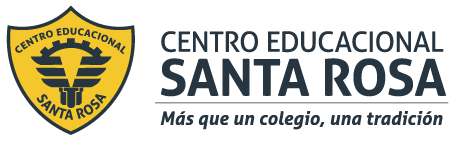 DIRECCIÓN ACADÉMICA DEPARTAMENTO DE GASTRONOMÏA   	Respeto – Responsabilidad – Resiliencia – Tolerancia             INSTRUCCIONESLEA la guía enviada, Imprima la guía (o de lo contrario cópiela en su cuaderno) y péguela en el cuaderno de PLANIFICACIÓN, realice la actividad entregada al final de la guía. EN CASO DE DUDAS ENVIARLAS AL CORREO gastronomíacestarosa@gmail.comPLANIFICACIÓN DE MENÚLa planificación de menú garantiza en cantidad y calidad las necesidades nutricionales siempre y cuando cumpla con las siguientes características:1. Equilibrado: Que las proporciones de carbohidratos, grasas y proteínas sean adecuadas.2. Completo: Todo menú debe incluir alimentos de todos los grupos (verduras y frutas, cereales y tubérculos, leguminosas y alimentos de origen animal)3. Suficiente: Que no te deje con hambre.4. Variado: Debe tener diversidad de alimentos, texturas, colores, sabores y formas de preparación.5. Adecuado: A gustos, culturas, religión y posibilidades económicas.El menú es la estructura ordenada o conjunto armónico de platos que componen una comida, sea cual sea el momento de consumo. Dese el desayuno hasta la cena, el menú ordena las preparaciones de acurdo a la cantidad y secuencia del servicio preestablecido.Por una serie de factores el menú debe ser cuidadosamente planificado.Para planificar un menú se debe tener en cuenta los siguientes factores.1. LA FICHA RECETA: Permite conocer el costo de los alimentos por porción, las mermas, el tiempo de preparación, el equipamiento necesario y el grado de complejidad.Para obtener la ficha receta se debe trabajar también con un cuadro de estacionalidad de frutas y verduras, así como también un reporte diario de precios de insumos alimenticios, especialmente aquellos sujetos a variación por cambio de estacionalidad.La importancia de este control permitirá seleccionar aquellos ingredientes que por estar fuera de estación, en veda o excepcionalmente fuera de los niveles, estándares de precios permitan subir este índice.2. EQUIPAMIENTO Y NIVEL DEL PERSONAL:  La oferta de cada establecimiento deberá considerar las factibilidad técnica es decir que su implementación y capacidad puedan responder a las expectativas y demanda que se generen. Un hotel con una cocina mal equipada está imposibilitado de vender eventos masivos.3. POTENCIAL DEL ESTABLECIMIENTO: La ubicación del local, el perfil del público, el tipo número de comensales  cautivos (comedores de empresas, aviones, eventos), deberá ser materia de análisis para definir la respuesta correcta (tipo de menú, relación precio calidad, ofertas) y una mayor rotación en el segundo caso, para evitar rutinas que se repitan con mucha frecuencia, terminando por cansar al usuario de un servicio de alimentación.4. REDACCIÓN DE LOS MENÚS: Existen varias reglas que deben respetarse, tales como una redacción sencilla, sin faltas de ortografía, sin nombres de fantasía y privilegiando la descripción de los platos y el método de cocción empleado.En la composición de los menús es necesario cuidar algunos aspectos tales como:a. Ofrecer texturas diferentes en cada platob. Generar armonía de coloresc. Evitar repeticiones (masa en entrada y postre)d. No repetir métodos de cocción e. Evitar especias o sabores que persistanf.  Respetar balance nutricionalTARJETA DE EXISTENCIA O KARDEXPara llevar un control en bodega cada alimento deberá tener una ficha de existencia o tarjeta kardex,  la cual deberá estar ordenada alfabéticamente.Cada vez que ingresa o sale un alimento de la bodega, se debe anotar para evitar robos y pérdidas de alimentos, los cual se denomina merma, que puede ser por fecha de vencimiento de algunos alimentos, por rotura de los envases o por contaminación.ARROZACEITEACTIVIDADI. Llene las siguientes tarjetas de existencia e indique la cantidad de alimentos que queda en bodega,   de cada uno de los alimentos.LENTEJASPOROTOSAZÚCARII. Planifique un menú de arroz a la jardinera con pollo asado, para 150 personas, considerando que para 5 personas se necesitan:                                                                               Para 150 personas300 gr. de arroz	9 Kg de arroz	    5 trutros de pollo	150 trutros		100 gr. de arvejas	3 kg. arvejas	  50 gr. de zanahoria	11/2 Kg. zanahoria		100 gr. de choclo	3 Kg. choclo	  25 gr. de pimentón	750 gr. Pimentón	    5 gr. de ajo	150 gr. Ajo	  15 cc. de aceite	450 cc. Aceite	  12 gr. de sal	360 gr. Sal    3 Un. de limones	90 Un. Limones	  0.5 gr. ají de color	15 gr. Ají de color.III. Planifique un menú de charquicán para 200 personas, considerando que para 5 personas se necesitan:	Para 200 personas   8  Un. de papas	320 Un. Papas½    kg. Posta negra	20 Kg. Posta	200 gr. de zapallo	8 Kg. Zapallo    1 Un. de zanahoria	40 Un. Zanahoria150 gr. de choclo	6 Kg. Choclo100 gr. de porotos verdes	4Kg. Poroto verde    2 Un. de tomate	80 Un. Tomate100 gr. de arvejas	4 Kg. Arvejas½    Un. de cebolla	20 Un. Cebolla    1 diente de ajo	40 Un. Ajo  50 cc. de aceite	2 lts. Aceite100 gr. de acelga	4 Kg. AcelgaOrégano y pimienta a gusto	FECHAENTRADASALIDAMERMASALDO06/06/202030 KG-------------30 KG07/06/2020-------15 KG-------15 KG80/06/202010 KG8 KG-------17 KG09/06/2020--------------5 KG12 KGFECHAENTRADASALIDAMERMASALDO03/07/202020 LT-------2 LT18 LT04/07/20205 LT5 LT--------18 LT05/07/20208 LT3 LT3 LT20 LT10/07/202050 LT10 LT------60 LTFECHAENTRADASALIDAMERMASALDO04/05/2030 kg-----5 kg25 Kg05/05/2020 Kg15 Kg------30 Kg08/05/20--------10 Kg2 Kg18 Kg10/05/2050 Kg12 Kg------56 KgFECHAENTRADASALIDAMERMASALDO07/05/2015 Kg3Kg1 Kg11 Kg08/05/2010 Kg2 Kg-----19 Kg09/05/20-------7 Kg------12 Kg12/05/2030 Kg9 Kg2 Kg31 KgFECHAENTRADASALIDAMERMASALDO08/05/2040 Kg12 Kg1 Kg27 Kg09/05/20------10 Kg-----17 Kg11/05/2020 Kg10 Kg------27 Kg12/05/2035 Kg15 Kg2 Kg45 Kg